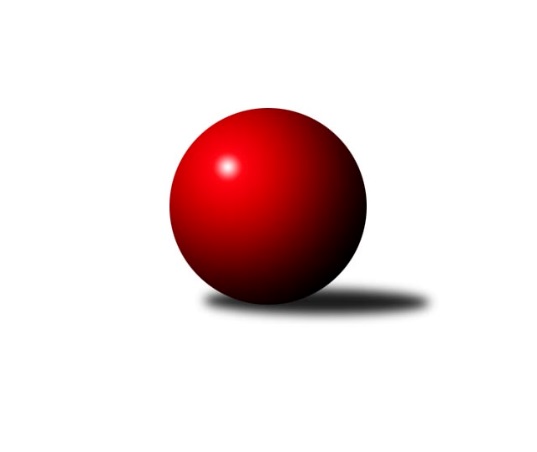 Č.9Ročník 2015/2016	21.11.2015Nejlepšího výkonu v tomto kole: 2609 dosáhlo družstvo: TJ Kovohutě Břidličná ˝B˝Krajský přebor OL 2015/2016Výsledky 9. kolaSouhrnný přehled výsledků:TJ Pozemstav Prostějov	- TJ Kovohutě Břidličná ˝B˝	1:7	2513:2609	6.0:6.0	21.11.TJ Sokol Mohelnice	- KK Jiskra Rýmařov ˝B˝	3:5	2444:2514	5.0:7.0	21.11.KK Zábřeh  ˝C˝	- Spartak Přerov ˝C˝	5:3	2549:2532	7.0:5.0	21.11.KKŽ Šternberk ˝A˝	- TJ Horní Benešov ˝C˝	5.5:2.5	2420:2366	6.0:6.0	21.11.KK Šumperk ˝B˝	- SKK Jeseník ˝B˝	6:2	2476:2368	7.0:5.0	21.11.KKŽ Šternberk ˝A˝	- SKK Jeseník ˝B˝	7:1	2510:2380	8.5:3.5	17.11.Tabulka družstev:	1.	TJ Kovohutě Břidličná ˝B˝	9	7	0	2	46.0 : 26.0 	62.0 : 46.0 	 2499	14	2.	KK Jiskra Rýmařov ˝B˝	8	6	0	2	42.0 : 22.0 	51.5 : 44.5 	 2503	12	3.	KK Zábřeh  ˝C˝	8	5	1	2	33.5 : 30.5 	49.0 : 47.0 	 2469	11	4.	TJ Pozemstav Prostějov	8	5	0	3	33.0 : 31.0 	49.5 : 46.5 	 2464	10	5.	Spartak Přerov ˝C˝	8	4	0	4	34.0 : 30.0 	46.5 : 49.5 	 2518	8	6.	KK Šumperk ˝B˝	8	4	0	4	33.5 : 30.5 	52.0 : 44.0 	 2509	8	7.	Sokol Přemyslovice ˝B˝	8	4	0	4	30.5 : 33.5 	47.5 : 48.5 	 2430	8	8.	KKŽ Šternberk ˝A˝	8	3	0	5	28.5 : 35.5 	49.0 : 47.0 	 2436	6	9.	TJ Sokol Mohelnice	8	2	1	5	25.0 : 39.0 	40.0 : 56.0 	 2433	5	10.	TJ Horní Benešov ˝C˝	8	2	0	6	27.0 : 37.0 	45.5 : 50.5 	 2434	4	11.	SKK Jeseník ˝B˝	9	2	0	7	27.0 : 45.0 	47.5 : 60.5 	 2396	4Podrobné výsledky kola:	 TJ Pozemstav Prostějov	2513	1:7	2609	TJ Kovohutě Břidličná ˝B˝	Václav Kovařík	 	 215 	 199 		414 	 1:1 	 426 	 	203 	 223		Miloslav Krchov	Miroslav Plachý	 	 200 	 210 		410 	 0:2 	 443 	 	214 	 229		Petr Otáhal	David Rozsypal	 	 238 	 184 		422 	 1:1 	 466 	 	235 	 231		Tomáš Fiury	Pavel Černohous	 	 209 	 223 		432 	 2:0 	 411 	 	197 	 214		Vilém Berger	Josef Jurda	 	 206 	 218 		424 	 1:1 	 434 	 	232 	 202		Josef Veselý	Josef Čapka	 	 189 	 222 		411 	 1:1 	 429 	 	224 	 205		Zdeněk Fiury ml. ml.rozhodčí: Nejlepší výkon utkání: 466 - Tomáš Fiury	 TJ Sokol Mohelnice	2444	3:5	2514	KK Jiskra Rýmařov ˝B˝	Rostislav Krejčí	 	 222 	 194 		416 	 1:1 	 408 	 	205 	 203		Michal Ihnát	Jaroslav Jílek	 	 204 	 200 		404 	 1:1 	 429 	 	235 	 194		Jiří Polášek	Dušan Sedláček	 	 206 	 149 		355 	 0:2 	 428 	 	214 	 214		Jana Ovčačíková	Iveta Krejčová	 	 195 	 197 		392 	 0:2 	 418 	 	218 	 200		Marek Hampl	Zdeněk Šebesta	 	 232 	 211 		443 	 1:1 	 426 	 	208 	 218		Martin Mikeska	Dagmar Jílková	 	 226 	 208 		434 	 2:0 	 405 	 	198 	 207		Petr Chlachularozhodčí: Nejlepší výkon utkání: 443 - Zdeněk Šebesta	 KK Zábřeh  ˝C˝	2549	5:3	2532	Spartak Přerov ˝C˝	Mykola Vološčuk	 	 230 	 234 		464 	 1:1 	 457 	 	239 	 218		Václav Pumprla	Martin Vitásek	 	 203 	 225 		428 	 1:1 	 438 	 	219 	 219		Rostislav Petřík	Kamila Chládková	 	 191 	 197 		388 	 1:1 	 408 	 	216 	 192		Jan Lenhart	Václav Čamek	 	 209 	 181 		390 	 0:2 	 429 	 	220 	 209		Jiří Hradílek	Miroslav Bodanský	 	 197 	 223 		420 	 2:0 	 384 	 	186 	 198		Libor Daňa	Helena Sobčáková	 	 216 	 243 		459 	 2:0 	 416 	 	209 	 207		Jiří Kohoutekrozhodčí: Nejlepší výkon utkání: 464 - Mykola Vološčuk	 KKŽ Šternberk ˝A˝	2420	5.5:2.5	2366	TJ Horní Benešov ˝C˝	Petr Pick	 	 178 	 238 		416 	 2:0 	 347 	 	175 	 172		Miroslav Petřek st.	Josef Klaban	 	 201 	 181 		382 	 0:2 	 398 	 	202 	 196		Michael Dostál	Pavel Smejkal	 	 192 	 190 		382 	 0:2 	 430 	 	212 	 218		Miloslav Petrů	Pavel Ďuriš ml.	 	 208 	 214 		422 	 1:1 	 405 	 	180 	 225		Aneta Kubešová	Emil Pick	 	 205 	 197 		402 	 1:1 	 402 	 	214 	 188		David Kaluža	Jindřích Gavenda	 	 208 	 208 		416 	 2:0 	 384 	 	186 	 198		David Láčíkrozhodčí: Nejlepší výkon utkání: 430 - Miloslav Petrů	 KK Šumperk ˝B˝	2476	6:2	2368	SKK Jeseník ˝B˝	Michal Gajdík	 	 208 	 193 		401 	 2:0 	 372 	 	180 	 192		Eva Křápková	Milan Vymazal	 	 188 	 196 		384 	 1:1 	 391 	 	177 	 214		Miroslav Setinský	Pavel Heinisch	 	 216 	 233 		449 	 2:0 	 400 	 	195 	 205		Miloslav Kovář	Michal Strachota	 	 185 	 204 		389 	 0:2 	 403 	 	190 	 213		Jana Fousková	Jaroslav Vymazal	 	 206 	 228 		434 	 1:1 	 410 	 	215 	 195		Vladimír Moravec	Jan Semrád	 	 218 	 201 		419 	 1:1 	 392 	 	183 	 209		Karel Kučerarozhodčí: Nejlepší výkon utkání: 449 - Pavel Heinisch	 KKŽ Šternberk ˝A˝	2510	7:1	2380	SKK Jeseník ˝B˝	Petr Pick	 	 216 	 226 		442 	 1.5:0.5 	 413 	 	187 	 226		Rostislav Cundrla	Pavel Smejkal	 	 227 	 206 		433 	 2:0 	 404 	 	219 	 185		Miloslav Kovář	Pavel Ďuriš st.	 	 176 	 198 		374 	 0:2 	 420 	 	199 	 221		Vladimír Moravec	Pavel Ďuriš ml.	 	 229 	 230 		459 	 2:0 	 394 	 	201 	 193		Jana Fousková	Emil Pick	 	 215 	 201 		416 	 1:1 	 415 	 	220 	 195		Karel Kučera	Josef Klaban	 	 200 	 186 		386 	 2:0 	 334 	 	161 	 173		Miroslav Setinský *1rozhodčí: střídání: *1 od 45. hodu Eva KřápkováNejlepší výkon utkání: 459 - Pavel Ďuriš ml.Pořadí jednotlivců:	jméno hráče	družstvo	celkem	plné	dorážka	chyby	poměr kuž.	Maximum	1.	Václav Pumprla 	Spartak Přerov ˝C˝	445.75	303.6	142.2	4.3	4/6	(470)	2.	Jaroslav Vymazal 	KK Šumperk ˝B˝	445.55	303.5	142.1	4.9	5/6	(462)	3.	Leopold Jašek 	-- volný los --	442.00	304.6	137.4	4.3	5/6	(451)	4.	Tomáš Fiury 	TJ Kovohutě Břidličná ˝B˝	436.35	291.4	145.0	4.3	5/5	(466)	5.	Jan Lenhart 	Spartak Přerov ˝C˝	433.08	294.4	138.7	6.8	4/6	(468)	6.	Petr Otáhal 	TJ Kovohutě Břidličná ˝B˝	433.00	293.5	139.5	4.8	5/5	(466)	7.	Rostislav Petřík 	Spartak Přerov ˝C˝	432.83	297.8	135.1	3.9	6/6	(467)	8.	Alena Machalíčková 	-- volný los --	432.63	292.5	140.2	7.0	6/6	(468)	9.	Pavel Ďuriš ml. 	KKŽ Šternberk ˝A˝	432.24	296.0	136.2	3.4	5/5	(459)	10.	Petr Pick 	KKŽ Šternberk ˝A˝	431.80	295.0	136.8	8.1	5/5	(450)	11.	Petr Chlachula 	KK Jiskra Rýmařov ˝B˝	427.80	294.8	133.0	6.6	5/5	(455)	12.	Ján Ludrovský 	KK Šumperk ˝B˝	427.50	294.4	133.1	6.8	4/6	(456)	13.	Pavel Heinisch 	KK Šumperk ˝B˝	426.58	292.9	133.7	5.1	6/6	(454)	14.	Jiří Polášek 	KK Jiskra Rýmařov ˝B˝	426.56	294.6	132.0	5.5	5/5	(455)	15.	Josef Veselý 	TJ Kovohutě Břidličná ˝B˝	425.69	295.5	130.2	6.4	4/5	(448)	16.	Michal Symerský 	Spartak Přerov ˝C˝	425.25	299.3	126.0	6.8	4/6	(452)	17.	Josef Jurda 	TJ Pozemstav Prostějov	425.20	296.2	129.0	6.1	5/6	(470)	18.	Jan Tögel 	-- volný los --	422.54	295.1	127.5	5.5	6/6	(450)	19.	Miloslav Petrů 	TJ Horní Benešov ˝C˝	422.04	296.1	125.9	5.6	6/6	(466)	20.	Mykola Vološčuk 	KK Zábřeh  ˝C˝	422.00	294.8	127.3	5.9	5/6	(464)	21.	Jindřích Gavenda 	KKŽ Šternberk ˝A˝	421.85	294.5	127.4	7.2	5/5	(436)	22.	Jiří Kropáč 	-- volný los --	420.44	292.6	127.8	6.7	6/6	(446)	23.	Zdeněk Grulich 	Sokol Přemyslovice ˝B˝	420.25	286.0	134.3	3.4	4/5	(439)	24.	Jana Ovčačíková 	KK Jiskra Rýmařov ˝B˝	420.00	298.5	121.5	9.4	4/5	(435)	25.	Karel Kučera 	SKK Jeseník ˝B˝	419.15	287.6	131.6	5.3	4/5	(454)	26.	Pavel Černohous 	TJ Pozemstav Prostějov	418.85	291.1	127.8	4.2	5/6	(446)	27.	Jiří Kohoutek 	Spartak Přerov ˝C˝	418.80	288.6	130.2	7.9	5/6	(452)	28.	Helena Sobčáková 	KK Zábřeh  ˝C˝	418.75	292.6	126.1	6.5	6/6	(459)	29.	Marek Hampl 	KK Jiskra Rýmařov ˝B˝	418.15	295.6	122.6	7.9	5/5	(441)	30.	Miroslav Bodanský 	KK Zábřeh  ˝C˝	417.42	284.9	132.5	7.1	6/6	(438)	31.	Libor Daňa 	Spartak Přerov ˝C˝	416.42	284.4	132.0	5.9	4/6	(453)	32.	Martin Vitásek 	KK Zábřeh  ˝C˝	415.20	285.3	129.9	5.3	5/6	(436)	33.	Martin Mikeska 	KK Jiskra Rýmařov ˝B˝	414.88	287.4	127.5	4.8	5/5	(449)	34.	Václav Kovařík 	TJ Pozemstav Prostějov	414.75	286.3	128.5	6.8	5/6	(487)	35.	Jiří Hradílek 	Spartak Přerov ˝C˝	414.25	288.5	125.8	9.3	4/6	(433)	36.	Vilém Berger 	TJ Kovohutě Břidličná ˝B˝	414.10	285.7	128.4	7.8	4/5	(430)	37.	Michal Rašťák 	TJ Horní Benešov ˝C˝	414.08	290.4	123.7	6.6	4/6	(463)	38.	Václav Čamek 	KK Zábřeh  ˝C˝	413.58	291.4	122.2	9.8	4/6	(427)	39.	Miroslav Plachý 	TJ Pozemstav Prostějov	412.94	285.9	127.1	6.0	4/6	(445)	40.	Vladimír Moravec 	SKK Jeseník ˝B˝	412.60	292.2	120.4	7.4	5/5	(461)	41.	Milan Vymazal 	KK Šumperk ˝B˝	412.05	282.7	129.4	7.1	5/6	(431)	42.	David Rozsypal 	TJ Pozemstav Prostějov	411.67	290.8	120.8	5.5	4/6	(452)	43.	Michal Ihnát 	KK Jiskra Rýmařov ˝B˝	410.83	288.0	122.8	8.7	4/5	(434)	44.	David Kaluža 	TJ Horní Benešov ˝C˝	410.73	282.1	128.7	9.5	5/6	(450)	45.	František Všetička 	-- volný los --	407.63	281.1	126.5	7.7	6/6	(445)	46.	Martin Zaoral 	TJ Pozemstav Prostějov	407.25	290.5	116.8	8.3	4/6	(443)	47.	Miroslav Setinský 	SKK Jeseník ˝B˝	406.90	283.9	123.0	7.3	4/5	(437)	48.	Tomáš Potácel 	TJ Sokol Mohelnice	406.85	281.8	125.1	6.4	5/5	(456)	49.	Zdeněk Sobota 	TJ Sokol Mohelnice	406.50	286.5	120.0	7.9	4/5	(420)	50.	Zdeněk Šebesta 	TJ Sokol Mohelnice	406.15	282.5	123.7	7.3	5/5	(443)	51.	Josef Čapka 	TJ Pozemstav Prostějov	405.67	292.0	113.7	9.9	6/6	(424)	52.	Jiří Kankovský 	Sokol Přemyslovice ˝B˝	404.96	284.6	120.4	7.0	5/5	(446)	53.	David Láčík 	TJ Horní Benešov ˝C˝	404.21	279.9	124.3	7.9	6/6	(443)	54.	Kamila Chládková 	KK Zábřeh  ˝C˝	404.00	281.2	122.8	7.6	6/6	(430)	55.	Dagmar Jílková 	TJ Sokol Mohelnice	403.25	282.4	120.9	7.2	4/5	(440)	56.	Milan Smékal 	Sokol Přemyslovice ˝B˝	401.50	281.1	120.4	7.9	4/5	(434)	57.	Jaroslav Jílek 	TJ Sokol Mohelnice	399.48	282.1	117.4	8.1	5/5	(445)	58.	Michael Dostál 	TJ Horní Benešov ˝C˝	398.87	275.2	123.7	7.4	5/6	(418)	59.	Tomáš Havlíček 	Spartak Přerov ˝C˝	395.83	278.9	116.9	9.5	4/6	(419)	60.	Miroslav Mrkos 	KK Šumperk ˝B˝	395.70	287.8	107.9	9.7	5/6	(431)	61.	Zdeněk Fiury st.  st.	TJ Kovohutě Břidličná ˝B˝	395.42	278.2	117.3	7.6	4/5	(434)	62.	Aneta Kubešová 	TJ Horní Benešov ˝C˝	393.93	277.2	116.7	7.3	5/6	(411)	63.	Lukáš Vybíral 	Sokol Přemyslovice ˝B˝	393.45	279.4	114.1	7.8	4/5	(442)	64.	Miloslav Krchov 	TJ Kovohutě Břidličná ˝B˝	392.87	281.4	111.5	10.5	5/5	(426)	65.	Marcela Jurníčková 	Sokol Přemyslovice ˝B˝	389.75	279.0	110.8	7.2	4/5	(409)	66.	Milan Dvorský 	Sokol Přemyslovice ˝B˝	389.44	265.6	123.9	7.5	4/5	(426)	67.	Michal Strachota 	KK Šumperk ˝B˝	388.67	276.2	112.5	9.8	6/6	(409)	68.	Stanislav Feike 	TJ Pozemstav Prostějov	388.50	279.0	109.5	10.3	4/6	(431)	69.	František Langer 	KK Zábřeh  ˝C˝	385.70	274.4	111.3	9.9	5/6	(403)	70.	Josef Klaban 	KKŽ Šternberk ˝A˝	381.80	274.3	107.5	12.1	5/5	(437)	71.	Jana Fousková 	SKK Jeseník ˝B˝	381.73	272.7	109.1	9.1	5/5	(403)	72.	Pavel Ďuriš st. 	KKŽ Šternberk ˝A˝	380.92	276.0	104.9	10.4	4/5	(414)	73.	Eva Křápková 	SKK Jeseník ˝B˝	379.95	255.3	124.7	8.2	4/5	(428)	74.	Pavel Smejkal 	KKŽ Šternberk ˝A˝	373.50	273.8	99.7	11.6	4/5	(433)	75.	Otto Nagy 	-- volný los --	363.75	261.8	102.0	13.0	4/6	(424)		Zdeněk Kment 	TJ Horní Benešov ˝C˝	450.00	308.0	142.0	5.0	1/6	(450)		Zdeněk Černý 	TJ Horní Benešov ˝C˝	448.00	289.0	159.0	1.0	1/6	(448)		Rostislav Cundrla 	SKK Jeseník ˝B˝	435.67	298.0	137.7	5.3	3/5	(461)		Věra Tomanová 	KK Jiskra Rýmařov ˝B˝	432.00	295.0	137.0	3.0	2/5	(446)		Radek Hejtman 	-- volný los --	431.00	279.0	152.0	9.0	1/6	(431)		Rostislav Krejčí 	TJ Sokol Mohelnice	430.25	304.5	125.8	5.2	3/5	(459)		Zdeněk Janoud 	SKK Jeseník ˝B˝	425.00	291.0	134.0	6.0	1/5	(425)		Zdeněk Fiury ml.  ml.	TJ Kovohutě Břidličná ˝B˝	424.38	280.3	144.1	3.1	2/5	(429)		Martin Holas 	Spartak Přerov ˝C˝	424.00	285.5	138.5	6.0	2/6	(443)		Ľudovit Kumi 	TJ Sokol Mohelnice	422.88	294.3	128.6	5.0	2/5	(459)		Jan Semrád 	KK Šumperk ˝B˝	422.00	292.7	129.3	5.3	3/6	(447)		Jiří Šoupal 	Sokol Přemyslovice ˝B˝	421.00	293.0	128.0	4.5	2/5	(428)		Martin Sedlář 	KK Šumperk ˝B˝	419.67	299.0	120.7	5.2	3/6	(455)		Zbyněk Tesař 	TJ Horní Benešov ˝C˝	418.00	294.0	124.0	7.0	1/6	(418)		Michal Gajdík 	KK Šumperk ˝B˝	416.00	278.5	137.5	6.0	2/6	(431)		Zdeněk Smrža 	TJ Horní Benešov ˝C˝	415.00	278.8	136.3	5.0	2/6	(445)		Michal Kolář 	Sokol Přemyslovice ˝B˝	413.13	290.1	123.0	5.7	3/5	(460)		Šárka Tögelová 	-- volný los --	411.75	284.3	127.5	7.3	3/6	(427)		Petr Černohous 	TJ Pozemstav Prostějov	409.00	278.0	131.0	4.0	1/6	(409)		Petr Kozák 	TJ Horní Benešov ˝C˝	409.00	294.0	115.0	4.0	1/6	(409)		Miloslav Kovář 	SKK Jeseník ˝B˝	407.00	284.3	122.7	6.7	3/5	(427)		Martin Rédr 	Spartak Přerov ˝C˝	405.00	283.0	122.0	9.0	1/6	(405)		Iveta Krejčová 	TJ Sokol Mohelnice	404.00	286.0	118.0	8.5	2/5	(416)		Jiří Srovnal 	KK Zábřeh  ˝C˝	404.00	287.0	117.0	5.0	1/6	(404)		Zdeněk Chmela st.  st.	TJ Kovohutě Břidličná ˝B˝	402.78	282.3	120.4	8.3	3/5	(439)		Marek Kankovský 	Sokol Přemyslovice ˝B˝	401.50	289.0	112.5	7.5	2/5	(409)		Emil Pick 	KKŽ Šternberk ˝A˝	398.40	272.5	125.9	6.1	3/5	(416)		Petra Rozsypalová 	SKK Jeseník ˝B˝	397.00	281.0	116.0	10.5	2/5	(405)		Romana Valová 	KK Jiskra Rýmařov ˝B˝	389.75	282.0	107.8	11.3	1/5	(421)		Renata Semlerová 	TJ Sokol Mohelnice	380.50	273.0	107.5	9.5	2/5	(384)		Alena Vrbová 	SKK Jeseník ˝B˝	376.50	261.0	115.5	8.5	2/5	(389)		Marek Bilíček 	TJ Horní Benešov ˝C˝	374.00	267.0	107.0	8.0	1/6	(374)		Anna Drlíková 	TJ Sokol Mohelnice	370.00	263.0	107.0	8.0	1/5	(370)		Dušan Sedláček 	TJ Sokol Mohelnice	355.00	285.0	70.0	17.0	1/5	(355)		Miroslav Petřek  st.	TJ Horní Benešov ˝C˝	347.00	260.0	87.0	18.0	1/6	(347)		Filip Adámek 	Spartak Přerov ˝C˝	342.00	250.0	92.0	10.0	1/6	(342)Sportovně technické informace:Starty náhradníků:registrační číslo	jméno a příjmení 	datum startu 	družstvo	číslo startu24093	Josef Klaban	21.11.2015	KKŽ Šternberk ˝A˝	7x22789	Marek Kankovský	21.11.2015	Sokol Přemyslovice ˝B˝	3x7404	Miroslav Petřek st.	21.11.2015	TJ Horní Benešov ˝C˝	1x16368	Michal Gajdík	21.11.2015	KK Šumperk ˝B˝	2x17305	Dušan Sedláček	21.11.2015	TJ Sokol Mohelnice	1x8735	Iveta Krejčová	21.11.2015	TJ Sokol Mohelnice	2x15160	Michal Ihnát	21.11.2015	KK Jiskra Rýmařov ˝B˝	7x11053	Petr Chlachula	21.11.2015	KK Jiskra Rýmařov ˝B˝	9x21724	Jiří Polášek	21.11.2015	KK Jiskra Rýmařov ˝B˝	9x22160	Jana Ovčačíková	21.11.2015	KK Jiskra Rýmařov ˝B˝	7x18603	Marek Hampl	21.11.2015	KK Jiskra Rýmařov ˝B˝	10x11054	Martin Mikeska	21.11.2015	KK Jiskra Rýmařov ˝B˝	9x
Hráči dopsaní na soupisku:registrační číslo	jméno a příjmení 	datum startu 	družstvo	Program dalšího kola:10. kolo28.11.2015	so	10:00	Sokol Přemyslovice ˝B˝ - KK Zábřeh  ˝C˝	28.11.2015	so	13:00	KKŽ Šternberk ˝A˝ - TJ Sokol Mohelnice	28.11.2015	so	13:00	SKK Jeseník ˝B˝ - TJ Pozemstav Prostějov	28.11.2015	so	13:30	TJ Horní Benešov ˝C˝ - Spartak Přerov ˝C˝	28.11.2015	so	14:00	KK Jiskra Rýmařov ˝B˝ - KK Šumperk ˝B˝				TJ Kovohutě Břidličná ˝B˝ - -- volný los --	Nejlepší šestka kola - absolutněNejlepší šestka kola - absolutněNejlepší šestka kola - absolutněNejlepší šestka kola - absolutněNejlepší šestka kola - dle průměru kuželenNejlepší šestka kola - dle průměru kuželenNejlepší šestka kola - dle průměru kuželenNejlepší šestka kola - dle průměru kuželenNejlepší šestka kola - dle průměru kuželenPočetJménoNázev týmuVýkonPočetJménoNázev týmuPrůměr (%)Výkon1xTomáš FiuryBřidličná B4661xMykola VološčukZábřeh C111.384641xMykola VološčukZábřeh C4642xTomáš FiuryBřidličná B110.664661xHelena SobčákováZábřeh C4592xHelena SobčákováZábřeh C110.184593xVáclav PumprlaSp.Přerov C4572xVáclav PumprlaSp.Přerov C109.74572xPavel HeinischŠumperk B4492xPavel HeinischŠumperk B108.424492xPetr OtáhalBřidličná B4432xMiloslav PetrůHor.Beneš.C107.45430